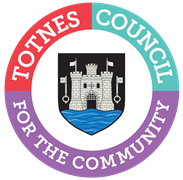 AGENDA FOR THE PLANNING COMMITTEEMONDAY 24TH APRIL 2023 IN THE GUILDHALLThere are stairs to the Council Chamber but if any member of the public has mobility issues the Council can relocate to the lower Guildhall.You are hereby SUMMONED to attend the Planning Committee on Monday 24th April 2023 at 6.30pm for a maximum of 90 minutes in the Guildhall for the purpose of transacting the following business:  Committee Members: Councillors G Allen (Chair), T Bennett, S Collinson, J Cummings, R Hendriksen, J Hodgson, P Paine and L Smallridge.WELCOME AND APOLOGIES FOR ABSENCEThe Chair will read out the following statement:Welcome to everyone attending and observing the meeting.A reminder that open proceedings of this meeting will be video recorded. If members of the public make presentations, they will be deemed to have consented to being recorded. By entering the Council Chamber attendees are also consenting to being recorded. This meeting is limited to 90 minutes and therefore members are asked to raise their points succinctly and not repeat the same view expressed by colleagues if it does not add to the debate.To receive apologies and to confirm that any absence has the approval of the Council.The Committee will adjourn for the following items:PUBLIC QUESTION TIMEA period of 15 minutes will be allowed for members of the public to ask questions or make comment regarding the work of the Committee or other items that affect Totnes.The Committee will convene to consider the following items:CONFIRMATION OF MINUTESTo approve the minutes of 20th March 2023 and update on any matters arising. Document attached.TREE WORKS APPLICATIONS To make recommendations on the following tree works applications:3a.  0898/23/TCA - Holly/Wild Plum - Holly to be reduced in size by (50%) 2 metres to trim as a smaller bush going forward, Wild Plum to have lateral branch to North shortened by approx 3-4m back to upwards growing sub-lateral due to the two trees growing into each other - the idea is to be left with two separate trees. 7 The Grove, Totnes, TQ9 5ED. See https://apps.southhams.gov.uk/PlanningSearchMVC/Home/Details/230898 3b.  1011/23/TCA – T1: Willow – remove. 6 Moorashes, Totnes, TQ9 5TN. See https://apps.southhams.gov.uk/PlanningSearchMVC/Home/Details/231011 3c.  1064/23/TCA – T1: Horse Chestnut – fell. Darant House, Seymour Road, TQ9 5QP. PLANNING APPLICATIONSTo make recommendations on the following planning applications:4a.  1522/22/FUL - READVERTISEMENT (revised plans & documents) Construction of 6No. two-storey residential dwellings with associated landscaping. Proposed Development Site East, Dartington Lane, Dartington TQ9 5LB. See http://apps.southhams.gov.uk/PlanningSearchMVC/Home/Details/221522 4b.  1523/22/FUL - READVERTISEMENT (revised plans & documents) Construction of 39No. two-storey dwellings with associated landscaping.  Proposed Development Site West, Dartington Lane, Dartington. See http://apps.southhams.gov.uk/PlanningSearchMVC/Home/Details/221523 4c.  0440/23/HHO - Householder application for proposed first floor extension, refurbishment works, garden store & solar panels. Oak Tree Cottage, Weirfields, Totnes, TQ9 5JS. See http://apps.southhams.gov.uk/PlanningSearchMVC/Home/Details/230440 4d.  0569/23/HHO – Householder application for dormer roof extension to create additional rooms in the roof (resubmission of 4203/21/HHO & 0275/22/HHO). 11 Pampasia, Hillbrook Rise, Totnes, TQ9 5AU. See http://apps.southhams.gov.uk/PlanningSearchMVC/Home/Details/230569 4e.  1177/23/HHO – Householder application for loft conversion by raising roof and associated internal works. External work including removal and replacement of garage. Bray, Jubilee Road, Totnes, TQ9 5BP. See http://apps.southhams.gov.uk/PlanningSearchMVC/Home/Details/231177 4f.  0518/23/LBC - Listed building consent for replacement of roof tiles, front door, dormer, dormer window & associated works (retrospective). 5 North Street, Totnes, TQ9 5NZ. See http://apps.southhams.gov.uk/PlanningSearchMVC/Home/Details/230518 4g.  0184/23/FUL – READVERTISEMENT (change in description) Conversion of basement to additional living accommodation with store retained. Provision of garden amenity area. Lower Ridgeside, Jubilee Road, Totnes, TQ9 5BW. See http://apps.southhams.gov.uk/PlanningSearchMVC/Home/Details/230184 4h.  0764/23/LBC – Listed Building Consent for fire safety implementation on east and west gable and chimney conservation work to south façade. 43 High Street, Totnes, TQ9 5NP. See http://apps.southhams.gov.uk/PlanningSearchMVC/Home/Details/230764 4i.  0930/23/LBC - Listed Building Consent to change the glazing, that provides access to the Garden, to the existing side return extension. 1 Seymour Villas, Pathfields, Totnes, TQ9 5QR. See http://apps.southhams.gov.uk/PlanningSearchMVC/Home/Details/230930 4j.  0924/23/LBC – Listed Building Consent to remove rendered brick chimney to ‘the back block’ at the rear of 10 High Street Totnes and to retain a 1.5 metre high stub stack. 10 Ground Floor Flat, The Merchants House, High Street, Totnes, TQ9 5RY. See http://apps.southhams.gov.uk/PlanningSearchMVC/Home/Details/230924 and to note:4k.  1133/23/LBC – Listed Building Consent for new public noticeboard. The Guildhall, Ramparts Walk, Totnes, TQ9 5QH. See http://apps.southhams.gov.uk/PlanningSearchMVC/Home/Details/231133   4l.  1134/23/LBC – Listed Building Consent for new internal doors, upgrading existing internal doors, and infilling modern opening in partition wall. 5a Ramparts Walk, Totnes, TQ9 5QH. See http://apps.southhams.gov.uk/PlanningSearchMVC/Home/Details/231134 PROPOSED TELECOMMUNICATIONS INSTALLATION AT BABBAGE ROADTo consider the pre-application letter received about a proposed telecommunications installation at Head Ruddy, Babbage Road, Totnes. Document attached.DEVON COUNTY COUNCIL TRAFFIC REGULATION AMENDMENT ORDERTo consider a Devon County Council Traffic Amendment Order of ‘no waiting at any time’ at Follaton Rise, Follaton House access roads, and Weston Lane. Document attached.TRAFFIC AND TRANSPORT FORUMTo consider any recommendations from the Traffic and Transport Forum Steering Group held on 22nd March 2023. Document attached.DATE OF NEXT MEETINGTo note the date of the next meeting of the Planning Committee – Tuesday 23rd May 2023 at 6.30pm in the Guildhall.S HallidayGovernance and Project Manager 19th April 2023USE OF SOUND RECORDINGS AT COUNCIL & COMMITTEE MEETINGSThe open proceedings of this Meeting will be video recorded. If members of the public make a presentation, they will be deemed to have consented to being recorded. By entering the Council Chamber or Zoom meeting, attendees are also consenting to being recorded.Televised, vision and sound recordings or live broadcastings by members of the press or public at Councillor Committee debates are permitted and anyone wishing to do so is asked to inform the Chair of the respective Committee of their intention to record proceedings.